ПРЕСС-РЕЛИЗТочность в цифрах – залог успехаКрасноярск 12 мая 2017 года - Для того, что бы получить сведения именно о том объекте недвижимости, который интересует заявителя и во избежание неоправданных финансовых затрат, филиал Кадастровой палаты по Красноярскому краю рекомендует следующее.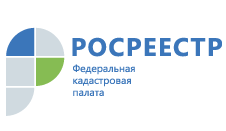 Перед подачей запроса лишний раз убедитесь в том, что кадастровый номер или адрес, указанный в запросе о предоставлении сведений соответствует номеру или адресу интересующего объекта недвижимости. Данная рекомендация обусловлена тем, что в случае если даже одна цифра в кадастровом номере или адресе будет указана неверно, то сведения из Единого государственного реестра недвижимости (ЕГРН) будут предоставлены в отношении того объекта, которому присвоен кадастровый номер или адрес, указанный в запросе заявителем.Таким образом, по истечении срока предоставления сведений из ЕГРН (три рабочих дня) заявитель получит выписку об объекте, сведения о котором ему совершенно не нужны. Более того, в данном случае, помимо затраченного впустую времени, услуга будет считаться оказанной, а возврат оплаты за предоставление таких сведений – невозможен.Проверяйте документы и задавайте вопросы сотрудникам, осуществляющим прием документов в офисах Кадастровой палаты или МФЦ, так как обнаруженная и исправленная при подаче документов неточность впоследствии позволит избежать затрат времени, денег и нервов, которые так необходимы для счастливой жизни. Контакты для СМИФилиал ФГБУ «ФКП Росреестра» по Красноярскому краю660018, Красноярск, а/я 2452Елена Нацибулина+7 391 228-66-70 (доб. 2224)Владислав Чередов +7 391 228-66-70 (доб. 2433)pressa@24.kadastr.ru